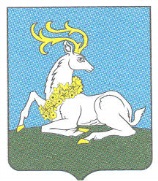 АДМИНИСТРАЦИЯ ОДИНЦОВСКОГО ГОРОДСКОГО ОКРУГА МОСКОВСКОЙ ОБЛАСТИ ПОСТАНОВЛЕНИЕ05.06.2023 № 3477г. ОдинцовоОб утверждении схемы размещения гаражей, являющихся некапитальными сооружениями, стоянок технических или других средств передвижения инвалидов вблизи их места жительства на кадастровом плане территории, расположенных по адресу: Московская область, Одинцовский г.о., п. Усово-ТупикУчитывая обращение Солодяшкиной Юлии Евгеньевны от 22.03.2023 № С-21,
в соответствии со статьей 39.36-1 Земельного кодекса Российской Федерации, Законами Московской области от 29.11.2016 № 144/2016-ОЗ «О наделении органов местного самоуправления муниципальных образований Московской области отдельными государственными полномочиями Московской области в области земельных отношений», 
от 07.06.1996 № 23/96-ОЗ «О регулировании земельных отношений в Московской области», постановлением Правительства Московской области от 29.09.2021 № 943/30 «Об утверждении Порядка утверждения органами местного самоуправления муниципальных образований Московской области схем размещения гаражей, являющихся некапитальными сооружениями, стоянок технических или других средств передвижения инвалидов вблизи их места жительства», руководствуясь Уставом Одинцовского городского округа Московской области, учитывая 
пункт 23 протокола Межведомственной комиссии по вопросам земельно-имущественных отношений в Московской области от 25.05.2023 № 19, для возведения гражданами гаражей 
на основании разрешения на использование, П О С Т А Н О В Л Я Ю:Утвердить схему размещения гаражей, являющихся некапитальными сооружениями, стоянок технических или других средств передвижения инвалидов вблизи их места жительства на кадастровом плане территории, площадью 24 кв.м, расположенных по адресу: Московская область, Одинцовский г.о., п. Усово-Тупик (прилагается).Установить следующие ограничения в использовании земельного участка: расположен в Шестой подзоне аэродрома Москва (Внуково) Шестая подзона: 23.52 кв. м;расположен в зоне с особыми условиями использования территории: Газовая распределительная сеть от ГРС "КРП-14".Доступ на формируемый земельный участок площадью 24 кв.м обеспечен через земельные участки, относящиеся к землям общего пользования.Опубликовать настоящее постановление в официальных средствах массовой информации и на официальном сайте Одинцовского городского округа Московской области 
в сети «Интернет» www.odin.ru.Контроль за выполнением настоящего постановления возложить на заместителя Главы Администрации – начальника Управления правового обеспечения Администрации Одинцовского городского округа Тесля А.А.Глава Одинцовского городского округа					А.Р. ИвановВерно: начальник общего отдела          	             	             	                     Е.П. Кочеткова